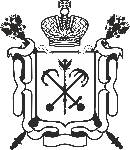 Государственное бюджетное общеобразовательное учреждение средняя общеобразовательная школа № 323Невского района Санкт-ПетербургаПРИНЯТОРешением педагогического совета ГБОУ СОШ № 323Невского района Санкт-Петербурга Протокол от 11.09.2023 № 2УТВЕРЖДЕНОДиректор ГБОУ СОШ № 323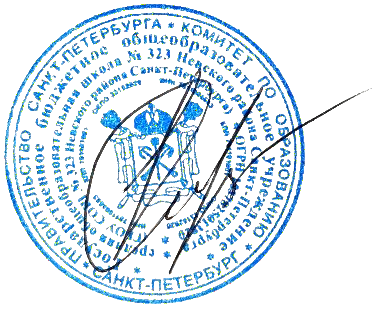 Невского района Санкт-Петербурга	Л.А. Флоренкова Приказ от 11.09.2023 № 78/6-одПРОГРАММА ОБРАЗОВАТЕЛЬНОГО ИНТЕНСИВА«Лаборатория "Медиа"»Срок освоения: 1 деньВозраст обучающихся: 14-16 летРазработчики:Гудковский А.М., методистЧибров И.В., заместитель директора по УВР, учитель истории и обществознанияСанкт-Петербург2023НОРМАТИВНО-ПРАВОВЫЕ ОСНОВАНИЯ РАЗРАБОТКИ ПРОГРАММЫФедеральный Закон от 29.12.2012 № 273-ФЗ «Об образовании в Российской Федерации»;Федеральный Закон от 31.07.2020 № 304-ФЗ «О внесении изменений в Федеральный закон Российской Федерации «Об образовании в Российской Федерации» по вопросам воспитания»;Федеральный проект «Успех каждого ребенка» (утвержден на заседании проектного комитета по национальному проекту «Образование» 07.12.2018, протокол № 3);Стратегия развития воспитания в РФ на период до 2025 года (утверждена распоряжением Правительства Российской Федерации от 29.05.2015 № 996-p);Концепция развития дополнительного образования детей до 2030 года (утверждена распоряжением Правительства Российской Федерации от 31.03.2022 № 678-р);Приказ Министерства образования и науки Российской Федерации от 23.08.2017 № 816 «Об утверждении Порядка применения организациями, осуществляющими образовательную деятельность, электронного обучения, дистанционных образовательных технологий при реализации образовательных программ».Приказ Министерства труда и социальной защиты Российской Федерации от 05.05.2018 № 298 «Об утверждении профессионального стандарта «Педагог дополнительного образования детей и взрослых»;Приказ Министерства просвещения Российской Федерации от 27.06.2022 № 629 «Об утверждении Порядка организации и осуществления образовательной деятельности по дополнительным общеобразовательным программам»;Приказ Министерства просвещения Российской Федерации от 13.03.2019 № 114 «Об утверждении показателей, характеризующих общие критерии оценки качества условий осуществления образовательной деятельности организациями, осуществляющими образовательную деятельность по основным общеобразовательным программам, образовательным программам среднего профессионального образования, основным программам профессионального обучения, дополнительным общеобразовательным программам»;Приказ Министерства просвещения Российской Федерации от 03.09.2019 № 467 «Об утверждении Целевой модели развития региональных систем дополнительного образования детей»;Приказ Министерства образования и науки Российской Федерации и Министерства просвещения Российской Федерации от 05.08.2020 № 882/391 «Об организации и осуществлении образовательной деятельности по сетевой форме реализации образовательных программ»;Постановление Главного государственного санитарного врача Российской Федерации от 28.09.2020 № 28 «Об утверждении санитарных правил CП 2.4.3648-20 «Санитарно- эпидемиологические требования к организациям воспитания и обучения, отдыха и оздоровления детей и молодежи»;Постановление Главного государственного санитарного врача Российской Федерации от 28.01.2021 № 2 «Об утверждении санитарных правил и норм СанПиН 1.2.3685- 21«Гигиенические нормативы и требования к обеспечению безопасности и (или) безвредности для человека факторов среды обитания».ПОЯСНИТЕЛЬНАЯ ЗАПИСКАПояснительная записка содержит основные характеристики программы и организационно- педагогические условия ее реализации.Направленность программы: социально-педагогическая (социально-гуманитарная).В рамках освоения программы интенсива обучающимся будет предъявлен ряд социально значимых и практических проблем, требующих как выработки обоснованного решения, так и определения собственной личностной позиции. Данный подход способствует формированию функциональной грамотности и социальной компетентности обучающихся.Адресат программы: обучающиеся 9 классов общеобразовательных учреждений.Программа не предъявляет требований к уровню предметных знаний или степени сформированности мотивации на углубленное изучение тех или иных учебных предметов, к уровню физической или практической подготовки обучающихся.Актуальность программы.Образовательный интенсив организуется ГБОУ СОШ № 323 Невского района Санкт- Петербурга (далее – ГБОУ СОШ № 323) как организацией-получателем грантовой поддержки в форме субсидии на реализацию проекта по оснащению общеобразовательной организации современными средствами обучения и воспитания в целях повышения качества общего образования. Результатом реализации проекта является приобретение обучающимися набора«гибких» и «жестких» навыков, в том числе включаемых в понятие «функциональная грамотность».Отличительные особенности программы.Программа интенсива представляет собой взаимосвязанную последовательность учебных и интерактивных занятий различного формата и возрастающей сложности. В программу интенсива входят: коммуникативный и психологический треннинг, педагогическая мастерская, игротехнический интенсив, игровая сессия, операторские, видеомонтажные и журналистские мастерские. Каждое из занятий – авторский продукт разработчиков программы. Содержание программы, снабженное методическими комментариями, может быть использовано в рамках реализации дополнительных профессиональных программ повышения квалификации для педагогов, заинтересованных в освоении современных образовательных технологий.Уровень освоения программы: общекультурный.Объем и срок освоения программы: 4 учебных часа, 1 учебный день.Цель программы: в формате погружения в деятельность способствовать приобретению обучающимися опыта решения непредметных задач с использованием предметных знаний и умений.Задачи программы:Обучающие:оценка способности обучающихся использовать предметные знания и умения для решения непредметных задач, сформулированных посредством текстов на естественном языке, а также развитие этой способности;развитие у обучающихся отдельных компонентов функциональной грамотности (читательской, математической, естественно-научной грамотности).Развивающие:проблематизация надпредметного и межпредметного компонентов образования в доступном для обучающихся формате (в качестве фактора профессиональной ориентации);развитие «гибких» навыков обучающихся, способности к критическому мышлению, умения работать в группе, представлять и защищать результаты групповой работы.Воспитательные:реализация потенциала занятий, направленных на развитие функциональной грамотности, в части раскрытия содержания социально значимых проблем и формирования личностных образовательных результатов.Планируемые результаты освоения программы. Личностные:осмысление обучающимися значимой социальной проблемы принятия оптимальных решений и препятствующих этому психологических и иных факторов;перенесение проблематики занятия в плоскость персонального опыта участников.Метапредметные:расширение и систематизация представлений обучающихся о качествах и умениях, формирование и практическое применение которых лежит за пределами освоения отдельного учебного предмета;выявление и осмысление в рефлексии тех факторов, лежащих в сфере недостаточной сформированности общепознавательных и регулятивных навыков, которые затрудняют выполнение обучающимися задач по функциональной грамотности.Предметные:диагностика уровня сформированности и развитие читательской, математической и естественно-научной грамотности.Язык реализации программы: русский.Форма обучения: очная.Особенности реализации программы.Программа является краткосрочной и реализуется в период школьных каникул. Программа образовательного интенсива нацелена на получение обучающимися базовых навыков, социальных и коммуникативных компетенций, позволяющих определить направление для дальнейшего углубленного изучения тех или иных предметных, практических или проблемных областей.В зависимости от возможностей образовательного учреждения и познавательных потребностей обучающихся объем и срок освоения программы могут быть увеличены за счет включения новых элементов содержания, характеризующихся тематической и организационно-методической целостностью (игр, тренингов, межпредметных и метапредметных занятий, педагогических-мастерских). Предельный объем программы – 24 учебных часа, предельный срок реализации – 4 учебных дня.Особенности организации образовательного процесса.Образовательный процесс в рамках реализации программы строится с учетом трех векторов движения:от простого к сложному в смысле усложнения предметного компонента занятий, необходимости работать с более сложными текстами и математическими моделями;от моноактивых форм учебной деятельности к комплексным полиактивным, требующим смены фокуса внимания, своей позиции в деятельности, подхода к решению поставленных задач;от тематической доминанты в содержании занятия к концептуальной.Условия набора в коллектив: набор в группу для прохождения программы интенсива осуществляется без дополнительных условий.Для организации участия в интенсиве обучающихся из других ОУ оформляется письменная заявка, руководителем ОУ подписывается приказ об организации участия обучающихся в интенсиве и назначается ответственный сопровождающий. Письменная заявка оформляется на бланке ОУ в свободной форме, заверяется подписью руководителя и печатью ОУ.Заявка должна содержать следующую информацию:полное наименование ОУ;списочный состав обучающихся-участников интенсива (Ф.И.О. полностью, класс);сведение об ответственном сопровождающем (Ф.И.О. полностью, должность, контактный телефон, адрес электронной почты).Условия формирования групп: допускается формирование разновозрастных групп, состоящих из обучающихся 9 классов.Количество обучающихся в группе: до 30 человек (оптимальная численность – 15-20 человек).Формы организации занятий: аудиторная с возможностью разделения на потоки и одновременного освоения содержания программы сразу несколькими группами указанной численности.Формы проведения занятий.Программой предусмотрено шесть форм проведения занятий: лекция-дискуссия, игра живого действия, игротехнический семинар, мастер-класс по видеомонтажу и операторской работе, тренинг по журналистике, коммуникативной технике и театральному искусству, педагогическая художественная мастерская.Формы организации деятельности учащихся на занятии: ведущей формой организации учебной деятельности является групповая (работа в малых группах по 3-7 человек).Материально-техническое оснащение: раздаточные материалы и специализированный игровой инвентарь (предусмотрены содержанием занятий), доска или флипчарт, средства воспроизведения аудио, техника для операторской съемки и видеомонтажа.Кадровое обеспечение: педагог, владеющий технологией проведения педагогических мастерских, игровых и игротехнических сессий (включая приемы организации рефлексии), педагог, владеющий навыками работы с операторским и видеомонтажным оборудованием, педагог-психолог, владеющий знаниями о правилах организации коммуникативных тренингов.УЧЕБНЫЙ ПЛАНСОДЕРЖАНИЕ ПРОГРАММЫСекреты игротехникиТеория:введение понятия «игротехники»Практика:игровое знакомство с существующими игротехническими моделями;конструирование обучающимися собственных игротехнических моделей и их представление;Искусство «Медиа»Теория:ознакомление с особенностями операторской съемки и техник видеомонтажаПрактика:распределение ролей внутри группы, исходя из самооценки способностей и склонностей обучающихся;работа с оборудованием по операторской съемке, с программами по видеомонтажу;составление, съемка и монтирование репортажного выпуска (видеоряд, закадровый голос,композиционная структура);разработка и монтирование серии промороликов по теме интенсива;разработка и публикация серии постов в социальные сети по теме интенсива;Мастерство коммуникацииТеория:основные паттерны бесконфликтной коммуникации;основные схемы создания текстовых моделей различных жанров.Практика:коммуникативный тренинг по живому решению конфликтных кейсов;интонационно-вокальная постановка голоса перед публичным выступлением;разработка собственных текстовых моделей;МЕТОДИЧЕСКИЕ МАТЕРИАЛЫПрактики, технологии и методы обучения.Информационные источники. Литература:Алексашина И. Ю. Формирование и оценка функциональной грамотности учащихся / И. Ю. Алексашина – «КАРО», 2019 – (Петербургский вектор введения ФГОС ООО).Шевцова И. Упражнения и рекомендации для тренинга личностного роста. – СПб.: Изд-во «Речь», 2007.Технология педагогических мастерских: вхождение в ценности. Методическое пособие / Н.И. Белова, О.В. Орлова; под общ. ред. Н.И. Беловой. – Москва: РУДН, 2019. – 320 с.–Торн К., Маккей Д. «Тренинг. Настольная книга тренера». – СПб.: Издательский дом «Питер», 2008. – 240 с.Интернет-источники:Атлас новых профессий 3.0. / Под ред. Д. Варламовой, Д. Судакова. [Электронный ресурс] // URL: https://atlas100.ru/upload/pdf_files/atlas.pdf (дата обращения: 16.03.2023).ОЦЕНОЧНЫЕ МАТЕРИАЛЫПрограммой образовательного интенсива не предусмотрена итоговая аттестация. Промежуточный контроль осуществляется в формах, предусмотренных учебным планом, в качестве оценочных материалов используются элементы содержания дидактических средств (рабочие листы для групповой и индивидуальной рефлексии).В ходе проведения интенсива преподавателями осуществляется выборочная фиксация учебных достижений отдельных обучающихся. По результатам проведения интенсива возможно поощрение обучающихся, в наибольшей степени проявивших свою познавательную и коммуникативную компетентность, выраженную личную позицию по отношению к затрагиваемым проблемам.В рамках проведения интенсива с согласия обучающихся и их родителей (законных представителей) осуществляется фото- и видеосъемка. Информация о результатах проведения интенсива публикуется в социальных сетях. Родителями (законными представителями) обучающихся-участников интенсива подписывается согласие на обработку персональных данных, форма прилагается.Согласие на обработку персональных данных и осуществление фото- и видеосъемкизарегистрированный/зарегистрированная по адресу:законный представитель несовершеннолетнего/несовершеннолетней (далее – Субъект)(фамилия, имя, отчество)даю свое согласие:Государственному бюджетном общеобразовательному учреждению средней общеобразовательной школе № 323 Невского района Санкт-Петербурга (далее – Оператор), зарегистрированному по адресу 193312, Санкт-Петербург, пр. Солидарности, д. 1, корп. 2, лит. А., на обработку своих персональных данных, на следующих условиях:Оператор осуществляет обработку персональных данных Субъекта в целях обеспечения возможности участия Субъекта в образовательном интенсиве «Лаборатория функциональной грамотности».Перечень персональных данных, передаваемых Оператору на обработку: фамилия, имя, отчество, сведения об образовательном учреждении (место обучения или место работы), класс/должность, электронная почта.Субъект дает согласие на обработку Оператором своих персональных данных, включая сбор, систематизацию, хранение, изменение, использование, обезличивание, уничтожение персональных данных, при этом общее описание вышеуказанных способов обработки данных приведено в Федеральном законе РФ от 27.07.2006 № 152- ФЗ, а также на передачу персональных данных третьим лицам в случаях, установленных действующим законодательством.Настоящее согласие действует в течение 1 календарного года с момента подписания.Настоящее согласие может быть отозвано Субъектом в любой момент по соглашению сторон. В случае неправомерного использования данных соглашение отзывается письменным заявлением Субъекта.Субъект по письменному запросу имеет право на получение информации, касающейся обработки его персональных данных (в соответствии с п. 4 ст. 14 Федерального закона от 27.06.2006 № 152-ФЗ).Подтверждаю, что ознакомлен(а) с положениями Федерального закона РФ от 27.07.2006 № 152-ФЗ «О персональных данных», права и обязанности в области защиты персональных данных мне разъяснены.Даю свое согласие на осуществление фото- и видеосъемки в рамках проведения образовательного интенсива «Лаборатория функциональной грамотности».№ п/пНазвание темыКоличество часовКоличество часовКоличество часовФормы контроля№ п/пНазвание темыВсегоТеорияПрактикаФормы контроля1.Секреты игротехники1,501Педагогическое наблюдение2.Искусство «Медиа»10,50,5Педагогическое наблюдение3.Мастерство коммуникации20,51,5Педагогическое наблюдениеИтого:413ТемаКлючевые практики, технологии и методыСекреты игротехникиПедагогические технологии:игровые технологии (понятийный конструктор);работа в малых группах;компоненты технологии педагогических мастерских (социализация, рефлексия).Искусство «Медиа»Педагогические технологии:работа в малых группах;распределение групповых ролей и работа в параллельных потоках;создание тематического медиапространства;Мастерство коммуникацииПедагогические технологии:кейс-технологии;работа в малых группах;формирование межпредметных связей;компоненты технологии педагогических мастерских (индукция, социализация, рефлексия).ТемаФорма контроляОценочные материалыСекреты игротехникиПедагогическое наблюдение, листы обратной связиПредмет наблюдения:выбранный тип игротехническогомоделирования при построении авторской системы, сложность модели;распределение ролей при играх живого действия, степень проявления инициативы, функциональная включенность.Искусство «Медиа»Педагогическое наблюдение, листы обратной связиПредмет наблюдения:степень овладевания технологиямиоператорского и видеомонтажного мастерства;распределение ролей при организации групповой работы, степень проявления инициативы, функциональная включенность.МастерствокоммуникацииПедагогическое наблюдение, листы обратной связиПредмет наблюдения:выбранные методики разрешения конфликтных кейсов, уровень коммуникационноговзаимодействия, техники текстового моделирования;распределение ролей при формировании тренинговых команд, степень проявления инициативы, функциональная включенность.Я,(фамилия, имя, отчество)(фамилия, имя, отчество)(фамилия, имя, отчество)документ, удостоверяющий личность,№(вид документа)(вид документа)(вид документа)выдан(кем и когда)(кем и когда)(кем и когда)/(число)(подпись)(фамилия и инициалы)/(число)(подпись)(фамилия и инициалы)